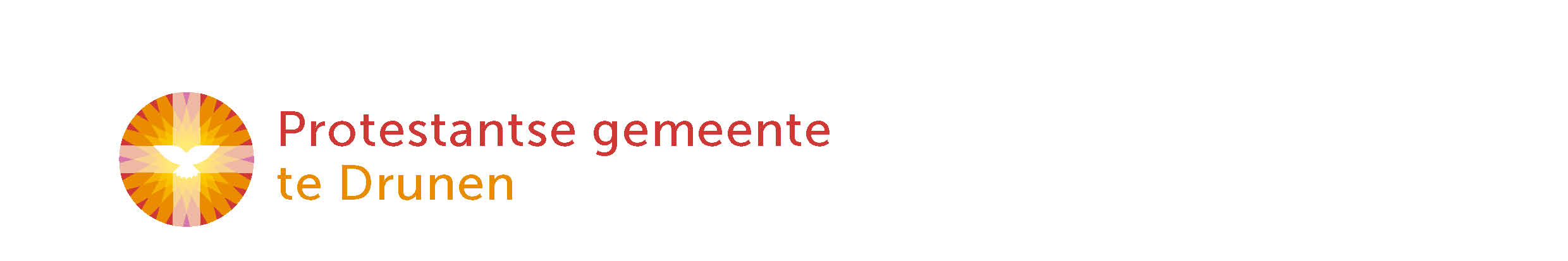 Liturgie zondag 14 juni 2020, DrunenMattheüs 11 en Hebreeën 12Over de Drie-Eenheid en VaderdagINTREDEWelkom door ouderling van dienst Stil worden1. Hemelhoog 398	Kom in de kring tekst & melodie: Thea van Leeuwen-Zonneveld | opname: NienkeKeuninghttps://www.youtube.com/watch?v=IDh6xUBOCo4 1. Kom in de kring van Gods gezin,geef mij een hand en kom,want er is plaats voor iedereen.Kom in de kring.2. Kom in de kring van Gods gezin,zoals Rebekka kwamin het gezin van Abraham.Kom in de kring.3. Kom in de kring van Gods gezin,net zoals Petrus kwambij de disci’plen van de Heer.Kom in de kring.4. Kom in de kring van Gods gezin,net zoals Paulus kwamin de gemeente van de Heer.Kom in de kring.Bemoediging en groet Kyrië2. Psalm 37:1, 7, 8 (De Nieuwe Psalmberijming) <met elkaar hardop uitgespreken>tekst: Arie Maasland	https://www.denieuwepsalmberijming.nl/berijmingen/psalm-37 1. Wees niet afgunstig op wie onrecht plegen,want zij verwelken en dan gaan ze heen.Vertrouw op God en wandel op zijn wegen.Zoek vrede en geluk bij Hem alleen.dan krijg je wat je wilt: zijn rijke zegen.Straks blijkt jouw eerlijkheid voor iedereen.7. Mijd het verkeerde, wijd je aan het goede,dan zul je eeuwig wonen in het land.God zal wie eerlijk leven steeds behoeden;Hij houdt hen vast met vaderlijke hand.Doortrapte mensen treft Hij in zijn woede;het erfdeel van rechtvaardigen houdt stand.8. Wie zuiver leeft, brengt wijsheid graag ter sprake;woorden van inzicht en van recht spreekt hij.Hij laat de wet van God zijn hart bewaken;hij wankelt niet, maar wandelt vrij en blij.De zondaar spant zich in om hem te raken,maar God spreekt hem van elke aanklacht vrij.3. Glorialied: LB 971		Zing een nieuw lied voor God de Heretekst: Jan Wit | melodie: Valerius | opname: Dennis Wubshttps://www.youtube.com/watch?v=wYI6ae9ux30 1. Zing een nieuw lied voor God de Hereen wees van harte zeer verblijd.God wil alhier met ons verkeren,hier wordt een huis voor Hem bereid.Hij heeft de hand en het verstandgezegend voor het werk,de bouw van Christus’ kerk.2. God wil aan ons telkens weer tonendat Hij genadig is en trouw.Dat Hij met ons samen wil wonen,geeft ons de moed voor dit gebouw.Maar niet met steen en hout alleenis ’t grote werk gedaan.’t Zal om onszelve gaan.3. De Heilige Geest geeft taal en teken.Christus deelt al zijn gaven uit.De Vader zelf wil tot ons sprekenen elk verstaat wat het beduidt.Wees ons nabij en maak ons vrijin dit uw heiligdom.Kom, Here Jezus, kom!DE HEILIGE SCHRIFTGebed om de heilige GeestMoment voor de kinderenFilmpje van PG Waalwijk en de kleurplaathttps://www.facebook.com/117516146312269/videos/282446366277246/ 4. Kinderlied: Hemelhoog 705		Kinderen van de vadertekst & muziek & opname: Elly & Rikkert Zuiderveldhttps://www.youtube.com/watch?v=N1nv-gnOHAc1. Wij willen samen vierendat God van mensen houdten dat Hij in ons middenzijn rijk van liefde bouwt.Refrein:Omdat wij kind’ren van de Vader zijn,omdat wij kind’ren van de Vader zijn.2. Wij willen samen delenmet kind’ren klein en grooten net als Jezus gevenaan anderen in nood.Refrein3. Wij willen samen levenals vrienden verder gaanen steeds opnieuw vergevenwie ons heeft pijn gedaan.Refrein4. Wij willen samen spelenin huis en op de straat,geduldig zijn en helpenwanneer het moeilijk gaat.RefreinEerste Schriftlezing: Mattheüs 11:25-30 (NBV)5. Opwekking 767/Hemelhoog 47		Familietekst & melodie: Marcel Zimmer | uitvoering: Lydia & Marcel Zimmer | opname: Nederland Zingthttps://www.youtube.com/watch?v=mwqn8AyWtE8 Hoe mooi en hoe heerlijkals wij als familie,als broers en als zussenom elkaar geven,en open en eerlijkmet elkaar omgaan,de vrede bewarenen eensgezind leven.En het mooiste geschenkwordt ons gegeven:de zegen van God,een eindeloos leven.Tweede Schriftlezing: Hebreeën 12:1-13 (NBV)6. LB 706: 1-4		Dans mee met Vader, Zoon en Geesttekst: Richard Leach | vertaling: Sytze de Vries | melodie: Engelse volksmelodie | opname: Dennis Wubshttps://www.youtube.com/watch?v=yvKNErVzkHM 1. Dans mee met Vader, Zoon en Geest,kom binnen in hun kring,dat wervelende samenspelvan ver voor ons begin.De wereld van vandaag is onsvanouds al toegedachtals dansvloer waar de liefde leidten waar de hoop ons wacht.2. Zie het gezicht van deze Drie:een kind in Betlehem,een mens tot bloedens toe gekroondbuiten Jeruzalem.De dans van de Drievuldigheidwordt door geen dood gestuit.Want stokt ons dansen in het graf,ook daar leidt God ons uit.3. Zing mee, wij zijn door deze Driein vuur en vlam gezet,nu Pinksteren de vrijheid geeftte zeggen wie ons redt!Ook wij hebben het juk gekendvan Adams erfenis.Laat horen hoe die zware lastons afgenomen is.4. Wij dansen mee met deze Drie,op weg van feest tot feest.Een jubelzang gaat in het rondom Vader, Zoon en Geest.De liefde, het geloof, de hoop,zij leiden tot dit lied:verweven met ons leven isde dans van deze Drie!Uitleg & VerkondigingMoment van stilte7. Opwekking 378/Hemelhoog 395		Ik wil jou van harte dienentekst & melodie: Richard Gillard | vertaling: Rikkert Zuiderveld | opname: Nederland Zingthttps://www.youtube.com/watch?v=XENaelezpbA 1. Ik wil jou van harte dienenen als Christus voor je zijn.Bid dat ik genade vind,dat jij het ook voor mij kunt zijn.2. Wij zijn onderweg als pelgrimsvinden bij elkaar houvast.Naast elkaar als broers en zusters,dragen wij elkanders last.3. Ik zal Christus’ licht ontstekenals het duister jou omvangt.Ik zal jou van vrede spreken,waar je hart naar heeft verlangd.4. Ik zal blij zijn als jij blij bent,huilen om jouw droefenis.Al mijn leeftocht met je delentot de reis ten einde is.5. Dan zal het volmaakte komenals wij zingend voor Hem staan.Als wij Christus’ weg van liefdeen van lijden zijn gegaan.GEBEDEN & GAVENDankgebed en voorbeden, stil gebed, ‘Onze Vader’CollectenZEGEN8. Slotlied: LB 704	Dank, dank nu allen Godtekst: Martin Rinckart | vertaling: Jan Wit | melodie: Johann Crüger | opname: Dennis Wubshttps://www.youtube.com/watch?v=ydRG48Ft0fI1. Dank, dank nu allen Godmet hart en mond en handen,die grote dingen doethier en in alle landen,die ons van kindsbeen aan,ja, van de moederschoot,zijn vaderlijke handen trouwe liefde bood.2. Die eeuwig rijke Godmoge ons reeds in dit leveneen vrij en vrolijk harten milde vrede geven.Die uit genade onsbehoudt te allen tijd,is hier en overaleen helper die bevrijdt.3. Lof, eer en prijs zij Goddie troont in ’t licht daarboven.Hem, Vader, Zoon en Geestmoet heel de schepping loven.Van Hem, de ene Heer,gaf het verleden blijk,het heden zingt zijn eer,de toekomst is zijn rijk.Zegen